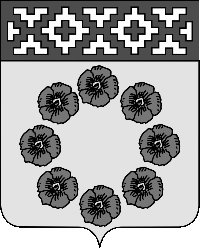 Администрация Пестяковского муниципального района Ивановской области 155650    р.п. Пестяки   ул. Ленина 4                      E-mail: rayadm01@mail.ru ; www.pestyaki.ru «    » июня 2022 г.     №                                                                                           Совет Пестяковского                                                                                              городского поселения                                                                                Ивановской области	Гоголеву А.В.Уважаемый Александр Валерьевич!Администрация Пестяковского муниципального района направляет Вам представление к   проекту решения Совета Пестяковского городского поселения «О внесении изменений в решение Совета Пестяковского городского поселения от 21.12.2021г. № 117 «О бюджете Пестяковского городского поселения на 2022 год и на плановый период 2023 и 2024 годов».В соответствии с Бюджетным кодексом Российской Федерации, Бюджетным процессом Пестяковского городского поселения от 24.03.2016г. № 67 внесены следующие изменения и дополнения. Доходы увеличены в 2022 году на 39 979,40 руб., расходы увеличились на 34 000,00 руб., дефицит составил 10 366 462,71 руб.ДоходыОбщий объем доходов в 2022 году увеличился на 39 979,40 руб., за счет налога на доходы физических лиц в результате проведенного анализа исполнения данного источника доходов за 5 месяцев текущего года.Соответственно внесены изменения в приложение № 2 «Доходы бюджета Пестяковского городского поселения по кодам классификации доходов бюджета на 2022 год плановый период 2022 и 2023 годов», приложение № 3 «Источники внутреннего финансирования дефицита бюджета Пестяковского городского поселения на 2022 год и на плановый период 2023 и 2024 годов».                                                                     РасходыОбщий объем расходов на реализацию муниципальных программ Пестяковского городского поселения на 2022 год увеличился на 34 000,00 руб.Муниципальной программа «Комплексное развитие систем коммунальной инфраструктуры в Пестяковском городском поселении» увеличилась на 34 000,00 руб.:-  подпрограмма «Благоустройство территории Пестяковского городского поселения» уменьшена на 392 360,67 руб., из них:- благоустройство и санитарное содержание территории Пестяковского городского поселений в сумме 300 000,00 руб., в связи с уменьшением сметной стоимости ремонта ливневых канализаций;- содержание уличного освещения в сумме 92 360,67 руб. в связи с уменьшением суммы для получения технических условий на подключение к электрическим сетям;подпрограмма «Ремонт и содержание дорог общего пользования Пестяковского городского поселения» увеличена на 423 304,67 руб.:-  на софинансирование средств областного бюджета, направленных на проектирование строительства (реконструкцию), капитальный ремонт дорог общего пользования (асфальтовое исполнение 207 метров ул. Мира) 389 304,67 руб.;-  на проведение строительного контроля автомобильных дорог общего пользования Пестяковского городского поселения 34 000,00 руб;- подпрограмма «Подпрограмма «Ремонт и содержание муниципального жилого фонда Пестяковского городского поселения» увеличена на 3056 руб. на подготовку технических условий по восстановлению энергоснабжения муниципального жилья на ул. Социалистической. Соответственно внесены изменения в приложения:№ 4 «Распределение бюджетных ассигнований по целевым статьям (муниципальным программам Пестяковского городского поселения), группам, подгруппам видов расходов классификации расходов бюджета Пестяковского городского поселения на 2022 год»;№ 6 «Ведомственная структура расходов бюджет Пестяковского городского поселения на 2022 год»;№ 10 «Распределение бюджетных ассигнований по разделам и подразделам классификации расходов бюджета Пестяковского городского поселения на 2022 год и на плановый период 2023 и 2024 годов».Представлять проект решения Совета Пестяковского городского поселения «О внесении изменений в решение Совета Пестяковского городского поселения от 21.12.2021г. № 117 «О бюджете Пестяковского городского поселения на 2022 год и на плановый период 2023 и 2024 годов» на заседании Совета будет начальник Финансового отдела И.Е.Тюрикова.Временно исполняющий полномочияГлавыПестяковского муниципального района                                                                      А.Н. Груздев 